En partenaires, complétez les dialogues.			    - Ah Maman, j’ai mal à la tête!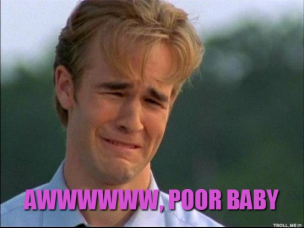 			    - Oh mon/ma pauvre! Il faut que tu 						prennes des aspirines.1.  	à la tête				5. 	aux jambes	finir les comprimés		rester assis(e)2.	au ventre				6.	aux yeux	aller à la toilette!			chercher tes lunettes 												3. 	à la gorge				7. 	aux dents	boire de l’eau froide		rendre visite chez le 									dentiste4. 	au dos						8. 	au cou	s’allonger sur le plancher		être plus 												